                                        CURRICULAM  VITAE=======================================================================Career objective:       To work in an environment which offers a good opportunity to share my     knowledge and skills with others and participate myself and work to words for a complete satisfaction of company.Education profile:Master Degree (MBA HR) from JNTU HyderabadBachelor degree (MStcs) from Kakatiya UniversityIntermediate from Board of IntermediateSSC from Z.P secondary school (Board of secondary Education HYD, Andhra Pradesh)Technical skills: Operating System	: WINDOWS 7, XP, 2000. Packages  		: Tally, Ms Office ,Ms excels.  					               EXPERIENCE               Spandana Sporty Financial Limited Hyderabad.                                From May, 2013 to March, 2015.       Designation: Credit officer (co) cum cashier(2 years experience).Role in the organization:receive customer calls, field work, maintaining office books, records, cash books, day books, receipts and vouchers ,cash book registers, cash inflow and outflow, cash draw,             denomination books, collecting money from customers, locker key maintenance Loan disbursement, loan appraisal, customer relations, office maintenance,, key register maintenance, promote loans to customer, sales, recovery etc…..Key skills competencies:Quick learning.Outlook express and internet explorer.Strong organizational administrative and analytical skills.Ability to keep clear and accurate office records, cash books, ledger records.Ability to procedure consistency accurate work even whilst under pressure.Excellent leadership and team relation qualities.ACHIEVEMENTS:Highest money collection in the zonal level, in January 2014PERSONAL PROFILE:        Date of birth			: 10-07-1987      Sex				: Male      Marital status		: Married      Native place			: Hyderabad-India      Languages known		: English, Hindi and Telugu (Read and Write).First Name of Application CV No: 585012Whatsapp Mobile: +971504753686 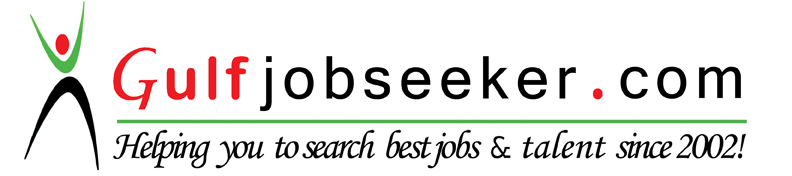 